به نام ایزد دانا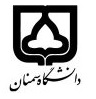 (کاربرگ طرح درس)                   تاریخ بهروز رسانی: 20/12/97              دانشکده     ..مهندسی مواد و متالورژی...                         نیمسال دوم سال تحصیلی ...97-98...بودجهبندی درسمقطع: کارشناسی□  کارشناسی ارشد□  دکتری□مقطع: کارشناسی□  کارشناسی ارشد□  دکتری□مقطع: کارشناسی□  کارشناسی ارشد□  دکتری□تعداد واحد: نظری2 تعداد واحد: نظری2 فارسی: مطالب ویژه (آنالیز حرارتی)فارسی: مطالب ویژه (آنالیز حرارتی)نام درسپیشنیازها و همنیازها: پیشنیازها و همنیازها: پیشنیازها و همنیازها: پیشنیازها و همنیازها: پیشنیازها و همنیازها: لاتین:Thermal analysisلاتین:Thermal analysisنام درسشماره تلفن اتاق:3340شماره تلفن اتاق:3340شماره تلفن اتاق:3340شماره تلفن اتاق:3340مدرس/مدرسین: مریم مهریمدرس/مدرسین: مریم مهریمدرس/مدرسین: مریم مهریمدرس/مدرسین: مریم مهریمنزلگاه اینترنتی:منزلگاه اینترنتی:منزلگاه اینترنتی:منزلگاه اینترنتی:پست الکترونیکی:mmohri@semnana.ac.irپست الکترونیکی:mmohri@semnana.ac.irپست الکترونیکی:mmohri@semnana.ac.irپست الکترونیکی:mmohri@semnana.ac.irبرنامه تدریس در هفته و شماره کلاس: سه کشنبه 10:30- 8:30و  کلاس 12برنامه تدریس در هفته و شماره کلاس: سه کشنبه 10:30- 8:30و  کلاس 12برنامه تدریس در هفته و شماره کلاس: سه کشنبه 10:30- 8:30و  کلاس 12برنامه تدریس در هفته و شماره کلاس: سه کشنبه 10:30- 8:30و  کلاس 12برنامه تدریس در هفته و شماره کلاس: سه کشنبه 10:30- 8:30و  کلاس 12برنامه تدریس در هفته و شماره کلاس: سه کشنبه 10:30- 8:30و  کلاس 12برنامه تدریس در هفته و شماره کلاس: سه کشنبه 10:30- 8:30و  کلاس 12برنامه تدریس در هفته و شماره کلاس: سه کشنبه 10:30- 8:30و  کلاس 12اهداف درس: آشنایی با روشهای آنالیز حرارتی مواد و تحلیل داده هااهداف درس: آشنایی با روشهای آنالیز حرارتی مواد و تحلیل داده هااهداف درس: آشنایی با روشهای آنالیز حرارتی مواد و تحلیل داده هااهداف درس: آشنایی با روشهای آنالیز حرارتی مواد و تحلیل داده هااهداف درس: آشنایی با روشهای آنالیز حرارتی مواد و تحلیل داده هااهداف درس: آشنایی با روشهای آنالیز حرارتی مواد و تحلیل داده هااهداف درس: آشنایی با روشهای آنالیز حرارتی مواد و تحلیل داده هااهداف درس: آشنایی با روشهای آنالیز حرارتی مواد و تحلیل داده هاامکانات آموزشی مورد نیاز:ویدیو پروژکتور امکانات آموزشی مورد نیاز:ویدیو پروژکتور امکانات آموزشی مورد نیاز:ویدیو پروژکتور امکانات آموزشی مورد نیاز:ویدیو پروژکتور امکانات آموزشی مورد نیاز:ویدیو پروژکتور امکانات آموزشی مورد نیاز:ویدیو پروژکتور امکانات آموزشی مورد نیاز:ویدیو پروژکتور امکانات آموزشی مورد نیاز:ویدیو پروژکتور امتحان پایانترمامتحان میانترمارزشیابی مستمر(کوئیز)ارزشیابی مستمر(کوئیز)فعالیتهای کلاسی و آموزشیفعالیتهای کلاسی و آموزشینحوه ارزشیابینحوه ارزشیابی0.60.30.10.1درصد نمرهدرصد نمره1- Micheal E. Brown,” Introduction to Thermal Analysis Techniques and Applications” Second Edition, Kluwer Academic Publishers,  2001.2- paul Gabbott,” Principles and Application of Thermal Analysis” Blackwell publishing, 2008.3- Robert F. Speyer,” Thermal Analysis of Materials” Marcel Dekker INC., 1994.1- Micheal E. Brown,” Introduction to Thermal Analysis Techniques and Applications” Second Edition, Kluwer Academic Publishers,  2001.2- paul Gabbott,” Principles and Application of Thermal Analysis” Blackwell publishing, 2008.3- Robert F. Speyer,” Thermal Analysis of Materials” Marcel Dekker INC., 1994.1- Micheal E. Brown,” Introduction to Thermal Analysis Techniques and Applications” Second Edition, Kluwer Academic Publishers,  2001.2- paul Gabbott,” Principles and Application of Thermal Analysis” Blackwell publishing, 2008.3- Robert F. Speyer,” Thermal Analysis of Materials” Marcel Dekker INC., 1994.1- Micheal E. Brown,” Introduction to Thermal Analysis Techniques and Applications” Second Edition, Kluwer Academic Publishers,  2001.2- paul Gabbott,” Principles and Application of Thermal Analysis” Blackwell publishing, 2008.3- Robert F. Speyer,” Thermal Analysis of Materials” Marcel Dekker INC., 1994.1- Micheal E. Brown,” Introduction to Thermal Analysis Techniques and Applications” Second Edition, Kluwer Academic Publishers,  2001.2- paul Gabbott,” Principles and Application of Thermal Analysis” Blackwell publishing, 2008.3- Robert F. Speyer,” Thermal Analysis of Materials” Marcel Dekker INC., 1994.1- Micheal E. Brown,” Introduction to Thermal Analysis Techniques and Applications” Second Edition, Kluwer Academic Publishers,  2001.2- paul Gabbott,” Principles and Application of Thermal Analysis” Blackwell publishing, 2008.3- Robert F. Speyer,” Thermal Analysis of Materials” Marcel Dekker INC., 1994.منابع و مآخذ درسمنابع و مآخذ درستوضیحاتمبحثشماره هفته آموزشیمقدمه بر آنالیز حرارتی1مقدمه آنالیزترموگراویمتری2سیستمهای اندازه گیری در ترموگراویمتری3تفسیر منحنی های TG4کالیبراسیون TG5آنالیز حرارتی DTG6مطالعه سینتیک واکنش ها توسط TG و DTG7میان ترم8آنالیز DTA9تجهیزات و کاربرد DTA10کالیبراسیون DTA11آنالیز DSC12تجهیزات و کاربرد DSC13کالیبراسیون TA14تفسیر منحنی های DTA و DSC15بررسی سینتیک واکنش ها توسط DTA  و DSC16